(UEART04)  [DE]  –  [AR    Übung 4, Diminuitiv Anleitung zur Übung 4, VerkleinerungsformenFinde zum vorgegebenen Wort den richtigen Artikel in der Einzahl  (der / die / das). Suche jedes Wort im Wörterbuch!Die deutsche Sprache hat eine Besonderheit. Durch Anhängen einer Nachsilbe an ein Substantiv kann man ausdrücken, daß etwas klein oder wenig, gering ist. Das ist die Verkleinerungsform (Diminuitiv).Dafür eine der beiden Nachsilben:  „~CHEN“ oder  „~LEIN“Das so verkleinerte Substantiv hat  immer den Artikel „DAS“. Beispiele:Lernen durch sich Vorlesen und Abschreiben mit der Hand:Schreibe jedes Wortpaar mit Artikel zwei Malund lies Dir alles laut vor.(ART04)  –  ARابحث عن أداة المفرد الصحيحة (DER / DIE / DAS) للكلمة المحددة.ابحث عن كل كلمة في القاموس!اللغة الألمانية لها ميزة خاصة. من خلال إضافة لاحقة إلى الاسم، يمكنك التعبير عن أن هناك شيئًا صغيرًا أو صغيرًا.هذا هو الشكل المصغر.لهذا، إحدى اللواحقتين: "~CHEN" أو "~LEIN"الاسم المختصر بهذه الطريقة يحتوي دائمًا على المقالة "DAS".التعلم من خلال القراءة بصوت عالٍ والنسخ باليد:اكتب كل زوج من الكلمات مع مقال مرتينوقراءة كل شيء بصوت عال.(ART04)  –  PAد ورکړل شوې کلمې لپاره سم واحد مضمون ( DER / DIE / DAS ) ومومئ.په لغت کې هره کلمه وپلټئ!الماني ژبه یوه ځانګړې ځانګړنه لري. په یو اسم کې د ضمیمه اضافه کولو سره تاسو کولی شئ څرګند کړئ چې یو څه کوچنی یا کوچنی دی.دا د کمښت بڼه ده.د دې لپاره، د دوو لایحو څخه یو: "~CHEN" یا "~LEIN"په دې ډول کم شوی نوم تل د "DAS" مقاله لري.په لوړ غږ لوستل او د لاس په واسطه کاپي کول زده کړئ:هره کلمه جوړه د یوې مقالې سره دوه ځله ولیکئاو هر څه په لوړ غږ ولولئ.Übung 4, VerkleinerungsformenLösung zu Übung 4, Verkleinerungsformen derMann das Männchen, das Männlein der kleine MannderStockdas Stöckchender kleine StockderBaumdas Bäumchender kleine BaumdieTaschedas Täschchendie kleine TaschedieBlumedas Blümchendie kleine BlumedasHausdas Häuschendas kleine HausdasWasserdas Wässerchenwenig WasserdasKinddas Kindleindas kleine Kind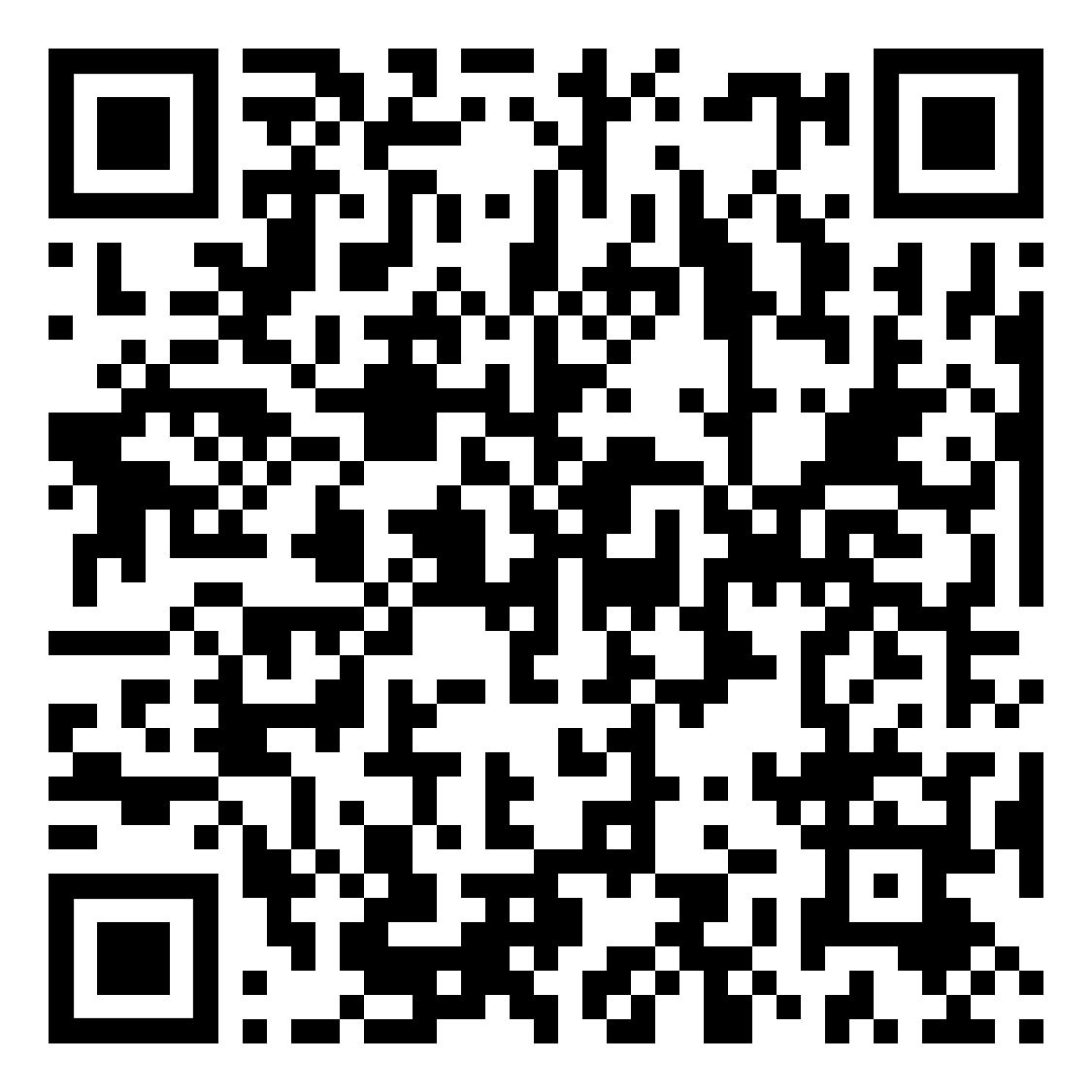 diese Seite  /  this page  /   هذه الصفحة :http://www.kleine-deutsch-hilfe.at/Uebungsblaetter_Deutsch_Grammatik_Artikel_4_DAS-CHEN.htm der Mann الرجلdas Männchen, das Männlein الذكر ، الرجل الصغيرder Stockالطابقdas Stöckchenالعصاder Baumالشجرةdas Bäumchenالشجرة الصغيرةdie Tascheالمرأةdas Täschchendie Blumeالوردةdas Blümchenالوردةdas Hausالمنزلdas Häuschenالبيت الصغيرdas Wasserالماءdas Wässerchenالقليل من الماءdas Kindالطفلdas Kindleinالطفلder Mann سړیdas Männchen, das Männlein نر، کوچنی سړیder Stockلرګیdas Stöckchenلرګیder Baumونهdas Bäumchenکوچنۍ ونهdie Tascheجیبdas Täschchenکڅوړهdie Blumeګلdas Blümchenګلdas Hausکورdas Häuschenکوچنی کورdas Wasserاوبهdas Wässerchenاوبهdas Kindماشومdas Kindleinماشومder / die
oder das?Einzahl / SingularVerkleinerungsformÜbersetzungNotizenderKopfdasKöpfchenTasche dasKettedasFenster dasStadtdasBubdasKastendasRaddasKirchedasTassedasLampedasTischdasStuhldasHunddasKatzedasBlattdasBilddasMesserdasTuchdasStückdasWegdasWolkedasLuftdasKuchendasBrotdasBanddasHaardasPferddasStundedasGassedasOrtdasFlussdasBachdasVogeldasder / die
oder das?Einzahl / SingularVerkleinerungsform(Übersetzung)derKopfdasKöpfchendieTasche dasTäschchendieKettedasKettchendasFenster dasFensterchendieStadtdasStädtchenderBubdasBübchen, BübleinderKastendasKästchendasRaddasRädchendieKirchedasKirchleindieTassedasTässchendieLampedasLämpchenderTischdasTischchenderStuhldasStühlchenderHunddasHündchen, HündleindieKatzedasKätzchendasBlattdasBlättchendasBilddasBildchendasMesserdasMesserchendasTuchdasTüchleindasStückdasStückchenderWegdasWegleindieWolkedasWölkchendieLuftdasLüftchenderKuchendasKüchleindasBrotdasBrötchendasBanddasBändchendasHaardasHärchendasPferddasPferdchendieStundedasStündlein, StündchendieGassedasGässchenderOrtdasÖrtchenderFlussdasFlüsschenderBachdasBächleinderVogeldasVögelchen